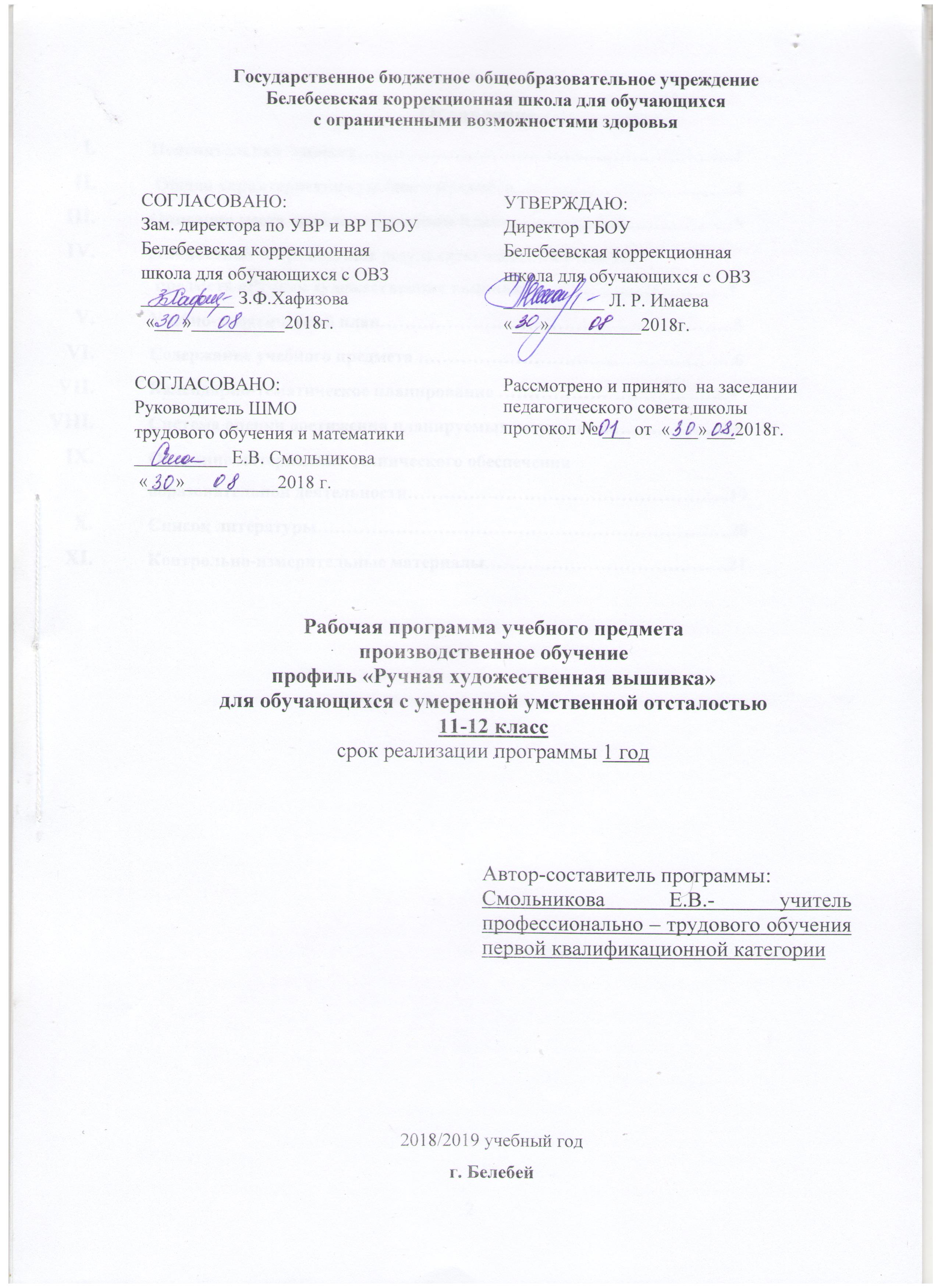 ОглавлениеПояснительная  записка……………………………………………………..3 Общая характеристика учебного предмета………………………………4Описание места предмета в учебном плане ………………………………5Личностные и предметные результаты освоения учебного             предмета «Ручная художественная вышивка»………………………….5Учебно-тематический план………………………………………………….5Содержание учебного предмета …………………………………………….6Календарно-тематическое планирование ………………………………..9Система оценки достижения планируемых результатов………………18Описание материально-технического обеспечения образовательной деятельности……………………………………………..19Список литературы…………………………………………………………..20Контрольно-измерительные материалы………………………………….21Пояснительная записка	Адаптированная программа по швейному делу с элементами рукоделия  разработана на основе c использованием сборника программ «Трудовое обучение в специальных (коррекционных) школах VIII вида» под редакцией А.М.Щербаковой, Москва, «Издательство НЦ ЭНАС», 2001г.Данная рабочая программа составлена для обучающихся с умеренной, умственной отсталостью. В процессе обучения при реализации индивидуального подхода учитываются особенности нарушений в интеллектуальном развитии обучающихся, потенциальные возможности обучающихся, состояние психофизического здоровья, а также уровень проявления недостатков в трудовой деятельности учащихся. Особенностью  данного направления трудового обучения является его развивающая и коррекционная направленность.Вышивание способствует воспитанию усидчивости, трудолюбия, аккуратности, хорошего вкуса, развитию пальцев рук. Коррекционная работа выражается в формировании и умении ориентироваться в задании, планировать и контролировать свою работу. В процессе обучения осуществляется исправление недостатков познавательной деятельности: воображения, наблюдательности, речи, пространственной ориентировки, недостатков физического развития – мелкой моторики рук.Главной целью этих занятий является успешная адаптация детей с ограниченными возможностями вливания в социум, помощь осознания учеником полезности своего труда, обретения веры в свои силы. При составлении данной программы была использована следующая  методическая  литература:1. Сборник программ «Трудовое обучение в специальных (коррекционных) школах VIII вида» под редакцией А.М.Щербаковой, Москва, «Издательство НЦ ЭНАС», 2001г.2.Федеральный закон от 29 декабря 2012 г. № 273-ФЗ «Об образовании в Российской Федерации”3.Федеральный государственный образовательный стандарт
образования обучающихся с умственной отсталостью (интеллектуальными нарушениями)
(утв. приказом Министерства образования и науки РФ от 19 декабря 2014 г. № 1599)4.Положение об адаптированной программе обучения детей с ОВЗ в ГБОУ Белебеевская коррекционная школа для обучающихся с ОВЗ.5. Типовое положение о специальном (коррекционном) образовательном учреждении для обучающихся, воспитанников с ограниченными возможностями здоровья;Цель программы: научить обучающихся доступным приёмам ручного труда (вышивка), самостоятельно ориентироваться в задании, контролировать свою работу. Формирование социально-трудовых навыков  у обучающихся, необходимых им для адаптации в социуме.           Исходя из структуры содержания курса, учитывая психофизиологические возможности обучающихся с ограниченными возможностями здоровья, можно определить следующие задачи в обучении швейного дела и рукоделия: Задачи: 	Коррекционно – образовательные:ознакомить  обучающихся с культурными традициями предков, формирование у обучающихся основ целостной эстетической   культуры и толерантности через познание народных традиций.освоить приемы вышивки. научить обучающихся владеть различными техниками работы с материалами, инструментами и приспособлениями, необходимыми в  работе.обучать  рациональным способам организации работы;Коррекционно-развивающие:корректировать нарушение координации движений обучающихся посредством определения определённого темпа трудовой деятельностикорректировать нарушения психических процессов, недостатки мыслительных операций, недоразвитие эмоционально-волевой сферы.развивать воображение, фантазию, используя наглядные средства обучения;корригировать мелкую моторику и зрительно-двигательную координацию.Коррекционно - воспитательные:воспитание любви к прекрасному.воспитание аккуратности, трудолюбия.развивать потребность к творческому труду, стремление преодолевать      трудности, добиваться успешного достижения поставленных целей.Общая характеристика учебного предметаПрограммный материал распределен по следующим темам: пэчворк (изготовление в стиле лоскутной техники), вязание, швейные изделия выполненные по выкройкам из журналов мод, вышивка.По данным направлениям предлагаются начальные приёмы работы и их использование как самостоятельно, так и  в украшении бытовых вещей, ведь именно бытовое искусство передаётся от поколения к поколению.  Также узнают о возможностях художественного творчества, деятельности, раскрываются творческие способности обучающихся, формируется  направленность  на преобразование окружающего мира. В процессе работы у обучающихся развивается чувство цвета, ритма, глазомер, наблюдательность.Описание места предмета в учебном плане Контингент  обучаемых:  обучающиеся 11-12 класса с умеренной,  умственной отсталостью.Объем часов:  1 год, 18 часов в неделю   (593 ч.) IV.Личностные и предметные результаты освоения учебного предмета« Ручная художественная вышивка»Личностные:  формирование трудолюбия, бережливости, аккуратности, целеустремленности, предприимчивости, ответственности за результаты своей деятельности, уважительного отношения к людям различных профессий и результатам их труда; - развитие творчества, связанное с умениями, навыками вышивания, расширяется их опыт, создаются основы для творческой деятельности, умение организовывать свою деятельность, что поможет в дальнейшей трудовой деятельности. - развитие пространственного  воображения,  творческих способностей.Предметные:  овладение трудовыми и специальными умениями, безопасными приемами труда; умениями рациональной организации трудовой деятельности, изготовления объектов труда с учетом эстетических и экологических требований;  V. Учебно - тематический планVI. Содержание программы: 1 четверть. ВЫШИВАНИЕ МУЛИНЕ.Тема 1.Вводный урок (2ч). Теоретические сведения. Цели и задачи обучения. Содержание программы уроков. Правила поведения в мастерской. Правила безопасной работы и личной гигиены. Организация рабочего места.Тема 2. Вышивание мулине (10ч). Теоретические сведения. Виды  декоративно-прикладного творчества и его направления. Виды  ручной художественной вышивки. Перевод рисунка на ткань. Технология выкраивания ткани. Способы закрепления нити на ткани.Практическая работа. Определение длины рабочей нити. Вдевание  нити в иголку. Выкраивание  ткани. Запяливание ткани. Закрепление нити на ткани.Тема 3.Простейшие швы (61ч.)Теоретические сведения. Шов «вперед иголка», «назад иголка», «зернышки», «строчка».Практическая работа. Выполнение швов. Вышивание узора «Белочка», «Тюльпан», «Бабочка»,   с использованием шва «вперед иголка».Тема 4.Швы для украшения (66ч)1Теоретические сведения. Шов «змейка», «барашки».Практическая работа. Вышивание узора «Кит»,  «Парусник», «Дельфин», «Салфетка под вазочку», с использованием шва «вперед иголка», «змейка», «барашки».Тема 5. Проверочная работа (1ч.)2 четверть.ВЫШИВАНИЕ МУЛИНЕ.Тема 1.Вводный урок (2ч.)Теоретические сведения. Цели и задачи обучения. Содержание программы уроков. Правила поведения в мастерской. Правила безопасной работы. Организация рабочего места.Тема 2. Декоративные швы (135ч.)Теоретические сведения. Шов «стебельчатый», «петельный». Шов «тамбурный», «веревочка», «накладные сетки», «петельки с прикрепом».Практическая работа. Вышивание узора «Клубничка» «Улитка» «Роза» «Колокольчики»   с использованием стебельчатого шва. Вышивание узора «Елочка», «Одуванчики»  с использованием «петельного» и «стебельчатого» шва. Вышивание узора «Гвоздика», «Лошадка», «Жираф», «Аленький цветочек», «Желуди», «Игольница»   с использованием «тамбурного» шва, «веревочка». «накладные сетки». Вышивание узора «Васильки», с использованием шва «петельки с прикрепом». Тема 3. Проверочная работа (1ч.)3 четверть.ВЫШИВАНИЕ МУЛИНЕ.Тема 1. Вводный урок (2ч.) Теоретические сведения. Цели и задачи обучения. Содержание программы уроков. Правила поведения в мастерской. Правила безопасной работы и личной гигиены. Материалы и инструменты. Организация рабочего места. Тема 2. Декоративные швы (172 ч.)Теоретические сведения. Шов «петельки с прикрепом», «полупетли с прикрепом», «рыбьи косточки», узелки и спиральки «рококо». Штриховая гладь.Практические работы. Вышивание узора «Дуб», «Букет полевых трав», «Гжельский мотив», «Картина» с использованием швов «петельки с прикрепом», «полупетли с прикрепом», «рыбьи косточки». Вышивание узора «Рябинка», «Облепиха», «Букет роз», «Дягиль», «Одуванчик и цыпленок», «Весна», «Ежик»  с использованием декоративных швов.Тема 3.Проверочная работа (1ч.)4 четверть.ВЫШИВКА БИСЕРОМ И ЛЕНТАМИ.Тема 1. Вводный урок (2ч.)Теоретические сведения. Цели и задачи обучения. Содержание программы уроков. Правила поведения в мастерской. Правила безопасной работы и личной гигиены. Материалы и инструменты. Организация рабочего места.Тема 2. Вышивание бисером (84 ч.)Теоретические сведения. Способы вышивания по свободному контуру. Обмётывание отрезка ткани. Техника вышивания бисером по счёту. Практические работы. Перевод рисунка на ткань. Разметка рисунка на канве. Увеличение рисунка. Шов  «вперёд иголку». Шов «за иголку». Шов строчной. Шов стебельчатый. Шов арочный. Шов вприкреп. Подбор ниток и бисера для вышивки. Выполнение вышивки  узора бисером по свободному контуру «Цветы», «Фрукты и овощи», «Бабочка». Вышивание  бисером по счёту « Золотая рыбка», « Бабочка».  Оформление вышитых изделий.Тема 3.  Вышивание  лентами (30 ч.) Теоретические сведения. Техника вышивания лентамиПрактические работы. Основные швы и элементы узоров. Шов «вперёд иголку», шов «назад иголку», шов «шнурок» («обвитая обмётка»), шов стебельчатый, шов петельный, шов «петля с прикрепом», шов «полупетля с прикрепом», шов «петля незатянутая», шов «крест», шов «узелки».Тема 4. Цветы (13ч.)Теоретические сведения. Способы вышивания цветов. Практические работы.  Вышивание цветов лентами. Тема 5. Листочки (10 ч.)Теоретические сведения. Способы вышивания листочков. Уход за вышитыми изделиями. Практические работы. Вышивание листочков лентами. Тема 6. Проверочная работа (1ч.)Основные знания и умения.  обучающиеся должны знать:- название и назначение инструментов и приспособлений ручного труда;-технику и приемы выполнения декоративных швов;-правила организации рабочего места;-правила безопасности труда и личной гигиены при выполнении вышивки.- правила безопасности при работе с иглой, ножницами, бисером;  - способы вышивания бисером и лентами;обучающиеся должны уметь:-правильно организовать свое рабочее место;-пользоваться необходимыми инструментами и приспособлениями;-соблюдать правила безопасности труда и личной гигиены при работе с инструментами и материалами;-правильно начинать и заканчивать работу;-выполнять работы согласно технологии, используя знания, умения и навыки, полученные на занятиях. - вышивать  по свободному контуру, по счету бисером; - выполнять вышивку  узора бисером; - выполнять основные швы и узоры лентами; - определять качество выполняемых операций, изготавливаемых изделий. VII.Календарно-тематическое планирование1 четвертьVIII. Система оценки достижения планируемых результатов.Учитель должен подходить к оценочному баллу индивидуально, учитывая при оценочном суждении следующие моменты:Качество изготовленного школьником объекта работы и правильность применявшихся им практических действий (анализ работы).Прилежание ученика во время работы.Степень умственной отсталости.Уровень патологии органов зрения, слуха и речи.Уровень физического развития ученика.За теоретическую часть:Оценка «5» ставится ученику, если теоретический материал усвоен в полном объёме, изложен без существенных ошибок с применением профессиональной терминологии.Оценка «4» ставится ученику, если в усвоении теоретического материала допущены незначительные пробелы, ошибки, материал изложен не точно, применялись дополнительные наводящие вопросы.Оценка «3» ставится ученику, если в усвоении теоретического материала имеются существенные пробелы, ответ не самостоятельный, применялись дополнительные наводящие вопросы.Оценка «2» ставится ученику, если в ответе допущены грубые ошибки, свидетельствующие о плохом усвоении теоретического материала даже при применении дополнительных наводящих вопросов.За практическую работу:Оценка «5» ставится ученику, если качество выполненной работы полностью соответствует технологическим требованиям и работа выполнена самостоятельно.Оценка «4» ставится ученику, если к качеству выполненной работы имеются замечания и качество частично не соответствует технологическим требованиям. Работа выполнена самостоятельно.Оценка «3» ставится ученику, если качество выполненной работы не соответствует технологическим требованиям. Работа выполнена с помощью учителя.Оценка «2» ставится ученику, если работа не выполнена.IX. Описание материально-технического обеспечения образовательной деятельности     Эффективность преподавания во многом зависит не только от содержания учебного материала, но и от условий обучения. Одним из важнейших факторов совершенствования учебно-воспитательного процесса является кабинетная система.         Кабинет, в котором проходит  индивидуальное обучение  соответствует следующим требованиям по санитарно-эпидемиологические правила и нормативы СанПиН 2.4.2.2821-1 (от 29 декабря . N 189)Для подбора учебной мебели соответственно росту обучающихся производится ее цветовая маркировка (согласно СанПиН 2.4.2.2821-10 п.5.4)Ученическая мебель изготовлена из материалов  безвредных для здоровья детей и соответствует росто-возрастным особенностям обучающегося и требованиям эргономики (согласно СанПиН 2.4.2.2821-10 п.5.2)При оборудовании учебных помещений соблюдаются размеры проходов и расстояния (согласно СанПиН 2.4.2.2821-10 п.5.6)Кабинет имеет  естественное освещение в соответствии с гигиеническими требованиями к естественному, искусственному, совмещенному освещению  (согласно СанПиН 2.4.2.2821-10 п.7.1.)В кабинете используется ТСО: компьютер (техническое средство установлено согласно СанПиН 2.4.2.2821.)Образовательный процесс по учебному предмету «Швейное дело» организован в кабинете № 208.  В кабинете имеются: доска учебная, комплект школьной мебели, стол ученический (4 шт.), стулья (8 шт.), стол преподавателя (1 шт.), стул преподавателя (1 шт.), , швейные машины (5 шт.), оверлок (1 шт.),гладильная доска, утюг электрический (1 шт.), инструменты и приспособления для выполнения ручных швейных работ. Демонстрационный материал в соответствии с основными темами программы обучения. Таблицы по ТБ. Компьютер.                X.Список литературыЛитература:Сотникова Н.А. «Учимся вышивать» -М.: Айрис-пресс,2006.Власова А.А. Рукоделие в школе. - СПб, 1996Беляков Н.Д. Кружок "Умелые руки" в школе. - М,1999Рогова О.Л. Юным рукодельницам. - СПб, 1990Крутий Я.В. 100 схем для вышивания гладью. - Курск, 2000Сапожников А.А. Журналы - Современная вышивка крестом. - М, 20061.Юной вышивальщице. Ю.Е. Моисеенко, Е.Б. Бичукова, Т.В. Бичукова         – Минск: «Народная асвета» 1999.Иголка-волшебница. Т.И.Еременко-М., «Просвещение»,1988.Сувениры. Вышивка: методические рекомендации руководителям кружка.      –М., 1999.http://school-collection.edu.ru http://fcior.edu.ruhttp://pedsovet.org/ http://www.uchmet.ru XI.Контрольно-измерительные материалыПроверочная  работапо предмету «Вышивка» за 1 четверть.Назвать какой шов?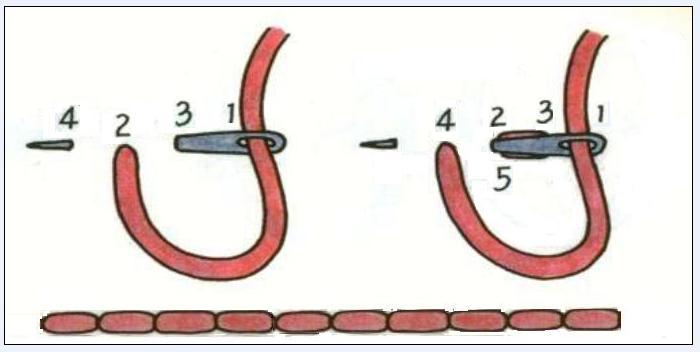  Где нужно хранить иглы? - Назвать какой шов?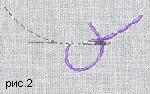 – Отгадай загадку: Маленького роста я,
Тонкая и острая
Носом путь себе ищу, 
За собою хвост тащу. 6 - Назвать какой шов?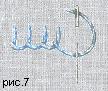 7– Какой длины должна быть нить для вышивания?Проверочная работапо предмету «Вышивка» за 2 четверть.1 –Назвать какой шов?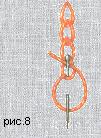 2 – Угадай загадку:Инструмент бывалый,
Не большой, не малый.
У него полно забот:
Он и режет, и стрижет! 3 - Как нужно передавать ножницы? 4 – Назвать какой шов?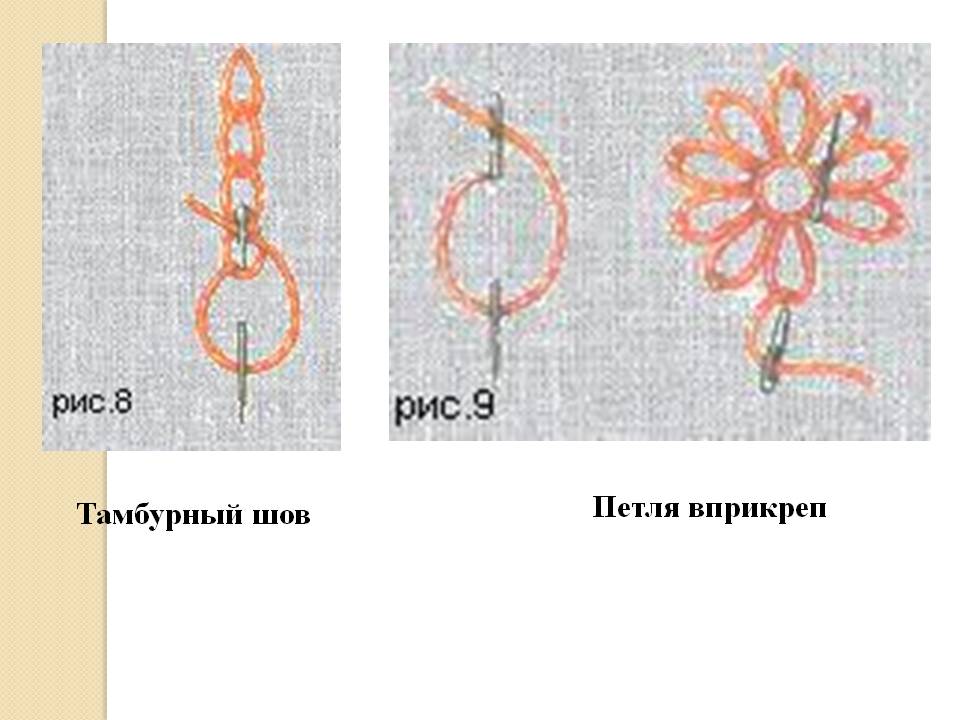 5- Если сломалась игла, что нужно сделать? 6– Назвать какой шов?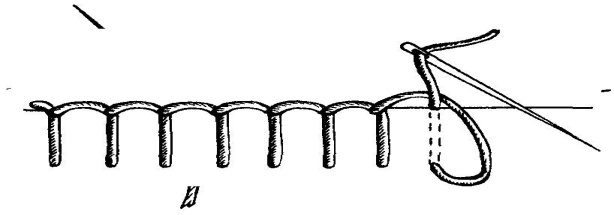 7 - Где нужно хранить ножницы? Проверочная работапо предмету «Вышивка» за 3 четверть1 -При помощи чего переводят рисунок на ткань?2 – Назвать вид шва?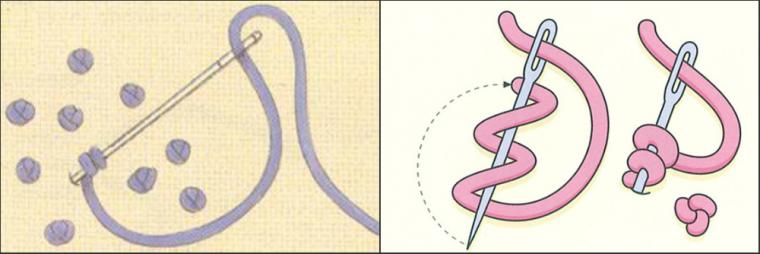 3 – Угадай загадку:Всех на свете обшивает, 
Что сошьет – не надевает.4– Назвать какой  шов  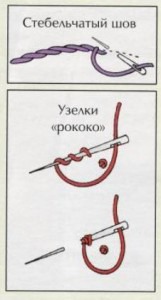 5– Назвать какой  шов   . 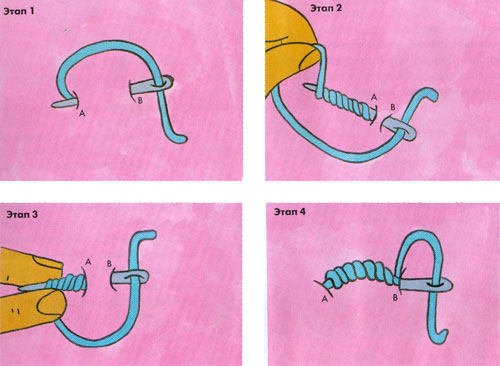 6 -Как нужно передавать ножницы?7- Для чего нужны пяльцы?Проверочная работапо предмету «Вышивка» за 4 четверть1. Как называется игла, которую использую при  вышивании  бисером?2.Назвать какой  шов  техники вышивания бисером: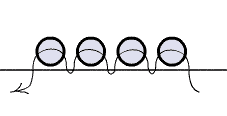 3 – Угадай загадку:Он разгладит все морщинки. Только ты его не тронь, Он горячий, как огонь.                                    4. Назвать какой  шов  техники вышивания бисером: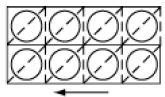 5.Назвать технику вышивания лентами: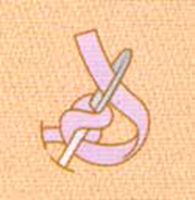 6.Назвать технику вышивания лентами: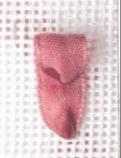 7- Можно ли вкалывать иглы в одежду или брать в рот?Четверть ТемыВсего часов1Вышивание мулине1402Вышивание мулине 1383Вышивание мулине  1754 Вышивание бисером и лентами. 140Итого593№ п/пНазвание раздела                (кол-во часов)Требования к уровню подготовленности(знать, уметь, владеть, формируемые компетенции)Тема урокаТип урокаНомер урокапо разделуДата  проведения урокапланируемаяДата проведения урока факт.Примечание 1Вводный урок.Ознакомление с задачами и планом работы на четверть. Правила поведения и безопасной работы в швейной мастерской. Санитарно-гигиенические требования.Планы и задачи на 1 четверть.Инструктаж по ТБ.Комбинированный1,203.092Вышивание мулине.Знать:  виды  декоративно-прикладного творчества и его направления.  Виды  ручной художественной вышивкиУметь:  определять длину рабочей нити,  выкраивать  ткань,  переводить рисунок на ткань запяливать ткань, закреплять нить на ткань, Владеть: навыками ручных швейных работ.Виды  декоративно-прикладного творчества и его направленияУсвоение новых знаний103.092Вышивание мулине.Знать:  виды  декоративно-прикладного творчества и его направления.  Виды  ручной художественной вышивкиУметь:  определять длину рабочей нити,  выкраивать  ткань,  переводить рисунок на ткань запяливать ткань, закреплять нить на ткань, Владеть: навыками ручных швейных работ.Виды  ручной художественной вышивкиКомбинированный203.092Вышивание мулине.Знать:  виды  декоративно-прикладного творчества и его направления.  Виды  ручной художественной вышивкиУметь:  определять длину рабочей нити,  выкраивать  ткань,  переводить рисунок на ткань запяливать ткань, закреплять нить на ткань, Владеть: навыками ручных швейных работ.Подбор игл, нитей, ножниц.Перевод рисунка на ткань. Комбинированный303.092Вышивание мулине.Знать:  виды  декоративно-прикладного творчества и его направления.  Виды  ручной художественной вышивкиУметь:  определять длину рабочей нити,  выкраивать  ткань,  переводить рисунок на ткань запяливать ткань, закреплять нить на ткань, Владеть: навыками ручных швейных работ.Классификация швов. Комбинированный403.092Вышивание мулине.Знать:  виды  декоративно-прикладного творчества и его направления.  Виды  ручной художественной вышивкиУметь:  определять длину рабочей нити,  выкраивать  ткань,  переводить рисунок на ткань запяливать ткань, закреплять нить на ткань, Владеть: навыками ручных швейных работ.Определение длины рабочей нити Способы вдевания нити в иголку. Комбинированный503.092Вышивание мулине.Знать:  виды  декоративно-прикладного творчества и его направления.  Виды  ручной художественной вышивкиУметь:  определять длину рабочей нити,  выкраивать  ткань,  переводить рисунок на ткань запяливать ткань, закреплять нить на ткань, Владеть: навыками ручных швейных работ.Технология выкраивания ткани. Способы закрепления нити на ткани.Комбинированный606.092Вышивание мулине.Знать:  виды  декоративно-прикладного творчества и его направления.  Виды  ручной художественной вышивкиУметь:  определять длину рабочей нити,  выкраивать  ткань,  переводить рисунок на ткань запяливать ткань, закреплять нить на ткань, Владеть: навыками ручных швейных работ.Определение длины рабочей нити. Вдевание  нити в иголку. Практический урок706.092Вышивание мулине.Знать:  виды  декоративно-прикладного творчества и его направления.  Виды  ручной художественной вышивкиУметь:  определять длину рабочей нити,  выкраивать  ткань,  переводить рисунок на ткань запяливать ткань, закреплять нить на ткань, Владеть: навыками ручных швейных работ.Выкраивание  ткани. Перевод рисунка на тканьПрактический урок806.092Вышивание мулине.Знать:  виды  декоративно-прикладного творчества и его направления.  Виды  ручной художественной вышивкиУметь:  определять длину рабочей нити,  выкраивать  ткань,  переводить рисунок на ткань запяливать ткань, закреплять нить на ткань, Владеть: навыками ручных швейных работ.Запяливание ткани. Закрепление нити  на ткани в начале работы и в конце работы.Комбинированный 9,1006.093Простейшие швыЗнать: технологию простейших швов.Уметь:  выполнять простейшие швы, вышивать узоры с использованием простейших швов.Владеть: навыками ручных швейных работ.Шов «вперед иголка»Усвоение новых знаний107.093Простейшие швыЗнать: технологию простейших швов.Уметь:  выполнять простейшие швы, вышивать узоры с использованием простейших швов.Владеть: навыками ручных швейных работ.Выполнение шва.Практический урок2-607.093Простейшие швыЗнать: технологию простейших швов.Уметь:  выполнять простейшие швы, вышивать узоры с использованием простейших швов.Владеть: навыками ручных швейных работ.Шов «назад иголка»Усвоение новых знаний710.093Простейшие швыЗнать: технологию простейших швов.Уметь:  выполнять простейшие швы, вышивать узоры с использованием простейших швов.Владеть: навыками ручных швейных работ.Выполнение шва.Практический урок8-1310.093Простейшие швыЗнать: технологию простейших швов.Уметь:  выполнять простейшие швы, вышивать узоры с использованием простейших швов.Владеть: навыками ручных швейных работ.Шов «зернышки»Усвоение новых знаний1413.093Простейшие швыЗнать: технологию простейших швов.Уметь:  выполнять простейшие швы, вышивать узоры с использованием простейших швов.Владеть: навыками ручных швейных работ.Выполнение шва.Практический урок15-1913.093Простейшие швыЗнать: технологию простейших швов.Уметь:  выполнять простейшие швы, вышивать узоры с использованием простейших швов.Владеть: навыками ручных швейных работ.Шов «строчка»Практический урок2014.093Простейшие швыЗнать: технологию простейших швов.Уметь:  выполнять простейшие швы, вышивать узоры с использованием простейших швов.Владеть: навыками ручных швейных работ.Выполнение шва.Практический урок21-2514.093Простейшие швыЗнать: технологию простейших швов.Уметь:  выполнять простейшие швы, вышивать узоры с использованием простейших швов.Владеть: навыками ручных швейных работ.Вышивание узора «Белочка» с использованием шва «вперед иголка».Практический урок26-3233-3717.0920.093Простейшие швыЗнать: технологию простейших швов.Уметь:  выполнять простейшие швы, вышивать узоры с использованием простейших швов.Владеть: навыками ручных швейных работ.Вышивание узора «Тюльпан» с использованием шва «вперед иголка».Практический урок38-4344-5021.0924.093Простейшие швыЗнать: технологию простейших швов.Уметь:  выполнять простейшие швы, вышивать узоры с использованием простейших швов.Владеть: навыками ручных швейных работ.Вышивание узора «Бабочка» с использованием шва «вперед иголка».Практический урок51-5556-6127.0928.094Швы для украшенияЗнать: технологию швов для украшения.Уметь:  выполнять швы для украшения, вышивать узоры с использованием швов для украшения.Владеть: навыками ручных швейных работШов «змейка»Усвоение новых  знаний101.104Швы для украшенияЗнать: технологию швов для украшения.Уметь:  выполнять швы для украшения, вышивать узоры с использованием швов для украшения.Владеть: навыками ручных швейных работВыполнение шва.Практический урок2-701.104Швы для украшенияЗнать: технологию швов для украшения.Уметь:  выполнять швы для украшения, вышивать узоры с использованием швов для украшения.Владеть: навыками ручных швейных работШов «барашки»Усвоение новых  знаний804.104Швы для украшенияЗнать: технологию швов для украшения.Уметь:  выполнять швы для украшения, вышивать узоры с использованием швов для украшения.Владеть: навыками ручных швейных работВыполнение шва.Практический урок9-1304.104Швы для украшенияЗнать: технологию швов для украшения.Уметь:  выполнять швы для украшения, вышивать узоры с использованием швов для украшения.Владеть: навыками ручных швейных работВышивание узора «Кит» с использованием шва «вперед иголка» и «змейка».Практический урок14-1920-2605.1008.104Швы для украшенияЗнать: технологию швов для украшения.Уметь:  выполнять швы для украшения, вышивать узоры с использованием швов для украшения.Владеть: навыками ручных швейных работВышивание узора «Парусник» с использованием шва «вперед иголка» и .«змейка»Практический урок27-3132-3812.1015.104Швы для украшенияЗнать: технологию швов для украшения.Уметь:  выполнять швы для украшения, вышивать узоры с использованием швов для украшения.Владеть: навыками ручных швейных работВышивание узора «Дельфин» с использованием шва «вперед иголка» и  «барашки».Практический урок39-4344-4918.1019.104Швы для украшенияЗнать: технологию швов для украшения.Уметь:  выполнять швы для украшения, вышивать узоры с использованием швов для украшения.Владеть: навыками ручных швейных работВышивание узора «Салфетка под вазочку» с использованием шва «вперед иголка»  и «змейка».Практический урок50-5657-6162-6622.1025.1026.105Проверочная работа за 1 чет.контроль знаний и умений126.102 четверть2 четверть2 четверть2 четверть2 четверть2 четверть2 четверть2 четверть2 четверть№ п/пНазвание раздела                (кол-во часов)Требования к уровню подготовленности(знать, уметь, владеть, формируемые компетенции)Тема урокаТип урокаНомер урокапо разделуДата  проведения урокапланируемаяДата проведения урока факт.Примечание 1Вводный урок.Ознакомление с задачами и планом работы на четверть. Правила поведения и безопасной работы в швейной мастерской. Санитарно-гигиенические требования.Планы и задачи на 2 четверть.Инструктаж по ТБ.Вводный урок1,208.112Декоративные швыЗнать: технологию  декоративных швов Уметь:  выполнять декоративные швы, вышивать узоры с использованием декоративных швов.Владеть: навыками ручных швейных работШов «стебельчатый»Усвоение новых  знаний108.112Декоративные швыЗнать: технологию  декоративных швов Уметь:  выполнять декоративные швы, вышивать узоры с использованием декоративных швов.Владеть: навыками ручных швейных работВыполнение шва.Практический урок2,308.112Декоративные швыЗнать: технологию  декоративных швов Уметь:  выполнять декоративные швы, вышивать узоры с использованием декоративных швов.Владеть: навыками ручных швейных работВышивание узора «Клубничка» с использованием шва.Практический урок4-910-1609.1112.112Декоративные швыЗнать: технологию  декоративных швов Уметь:  выполнять декоративные швы, вышивать узоры с использованием декоративных швов.Владеть: навыками ручных швейных работВышивание узора «Улитка» с использованием шва.Практический урок17-2122-2715.1116.112Декоративные швыЗнать: технологию  декоративных швов Уметь:  выполнять декоративные швы, вышивать узоры с использованием декоративных швов.Владеть: навыками ручных швейных работВышивание узора «Роза» с использованием шва.Практический урок28-3435-3919.1122.112Декоративные швыЗнать: технологию  декоративных швов Уметь:  выполнять декоративные швы, вышивать узоры с использованием декоративных швов.Владеть: навыками ручных швейных работВышивание узора «Колокольчики» с использованием шва.Практический урок40-4546-5223.1126.112Декоративные швыЗнать: технологию  декоративных швов Уметь:  выполнять декоративные швы, вышивать узоры с использованием декоративных швов.Владеть: навыками ручных швейных работШов «петельный »Усвоение новых  знаний5329.112Декоративные швыЗнать: технологию  декоративных швов Уметь:  выполнять декоративные швы, вышивать узоры с использованием декоративных швов.Владеть: навыками ручных швейных работВыполнение шва.Практический урок54-5829.112Декоративные швыЗнать: технологию  декоративных швов Уметь:  выполнять декоративные швы, вышивать узоры с использованием декоративных швов.Владеть: навыками ручных швейных работВышивание узора «Елочка» с использованием «петельного» и «стебельчатого» шва.Практический урок59-6465-7130.1103.122Декоративные швыЗнать: технологию  декоративных швов Уметь:  выполнять декоративные швы, вышивать узоры с использованием декоративных швов.Владеть: навыками ручных швейных работВышивание узора «Одуванчики» с использованием «петельного» и «стебельчатого» шва.Практический урок72-7677-8106.1207.122Декоративные швыЗнать: технологию  декоративных швов Уметь:  выполнять декоративные швы, вышивать узоры с использованием декоративных швов.Владеть: навыками ручных швейных работ«Тамбурный шов» с украшениямиУсвоение новых знаний8210.122Декоративные швыЗнать: технологию  декоративных швов Уметь:  выполнять декоративные швы, вышивать узоры с использованием декоративных швов.Владеть: навыками ручных швейных работВыполнение  «тамбурного» шва.Практический урок83-8810.122Декоративные швыЗнать: технологию  декоративных швов Уметь:  выполнять декоративные швы, вышивать узоры с использованием декоративных швов.Владеть: навыками ручных швейных работШов «веревочка »Усвоение новых знаний8913.122Декоративные швыЗнать: технологию  декоративных швов Уметь:  выполнять декоративные швы, вышивать узоры с использованием декоративных швов.Владеть: навыками ручных швейных работВыполнение шва.Практический урок90-9313.122Декоративные швыЗнать: технологию  декоративных швов Уметь:  выполнять декоративные швы, вышивать узоры с использованием декоративных швов.Владеть: навыками ручных швейных работШов «накладные сетки»Усвоение новых знаний9414.122Декоративные швыЗнать: технологию  декоративных швов Уметь:  выполнять декоративные швы, вышивать узоры с использованием декоративных швов.Владеть: навыками ручных швейных работВыполнение шва.Практический урок95-9914.122Декоративные швыЗнать: технологию  декоративных швов Уметь:  выполнять декоративные швы, вышивать узоры с использованием декоративных швов.Владеть: навыками ручных швейных работВышивание узора «Гвоздика» с использованием шва.Практический урок100-10617.122Декоративные швыЗнать: технологию  декоративных швов Уметь:  выполнять декоративные швы, вышивать узоры с использованием декоративных швов.Владеть: навыками ручных швейных работВышивание узора «Лошадка» с использованием шва.Практический урок107-11220.122Декоративные швыЗнать: технологию  декоративных швов Уметь:  выполнять декоративные швы, вышивать узоры с использованием декоративных швов.Владеть: навыками ручных швейных работВышивание узора «Жираф» с использованием шва.Практический урок113-118119-12521.1224.122Декоративные швыЗнать: технологию  декоративных швов Уметь:  выполнять декоративные швы, вышивать узоры с использованием декоративных швов.Владеть: навыками ручных швейных работВышивание узора «Желуди» с использованием  шва.Практический урок126-130131-13527.1228.123Проверочная работа за 2 чет.контроль знаний и умений128.123 четверть3 четверть3 четверть3 четверть3 четверть3 четверть3 четверть3 четверть3 четверть№п/пНазвание раздела                (кол-во часов)Требования к уровню подготовленности(знать, уметь, владеть, формируемые компетенции)Тема урокаТип урокаНомер урокапоразделуДата  проведения урокапланируемаяДата проведения урока факт.Примечание 1Вводный урок.Ознакомление с задачами и планом работы на четверть. Правила поведения и безопасной работы в швейной мастерской. Планы и задачи на 3 четверть.Инструктаж по ТБ.Вводный урок1,214.01.19г.2Декоративные швыЗнать: технологию  декоративных швов Уметь:  выполнять декоративные швы, вышивать узоры с использованием декоративных швов.Владеть: навыками ручных швейных работШов «петельки с прикрепом»Усвоение новых знаний114.012Декоративные швыЗнать: технологию  декоративных швов Уметь:  выполнять декоративные швы, вышивать узоры с использованием декоративных швов.Владеть: навыками ручных швейных работВыполнение  шва.Практический урок2-514.012Декоративные швыЗнать: технологию  декоративных швов Уметь:  выполнять декоративные швы, вышивать узоры с использованием декоративных швов.Владеть: навыками ручных швейных работШов «полупетли с прикрепом »Усвоение новых знаний617.012Декоративные швыЗнать: технологию  декоративных швов Уметь:  выполнять декоративные швы, вышивать узоры с использованием декоративных швов.Владеть: навыками ручных швейных работВыполнение шва.Практический урок7-1117.012Декоративные швыЗнать: технологию  декоративных швов Уметь:  выполнять декоративные швы, вышивать узоры с использованием декоративных швов.Владеть: навыками ручных швейных работШов «рыбьи косточки »Усвоение новых знаний1218.012Декоративные швыЗнать: технологию  декоративных швов Уметь:  выполнять декоративные швы, вышивать узоры с использованием декоративных швов.Владеть: навыками ручных швейных работВыполнение шва.Практический урок13-1718.012Декоративные швыЗнать: технологию  декоративных швов Уметь:  выполнять декоративные швы, вышивать узоры с использованием декоративных швов.Владеть: навыками ручных швейных работВышивание узора «Дуб» с использованием «тамбурного», «стебельчатого»  шва и петельки с прикрепом.Практический урок18-2425-2921.0124.012Декоративные швыЗнать: технологию  декоративных швов Уметь:  выполнять декоративные швы, вышивать узоры с использованием декоративных швов.Владеть: навыками ручных швейных работВышивание узора «Букет полевых трав» с использованием  «стебельчатого»  шва «рыбьи косточки» и петельки с прикрепом.Практический урок30-3536-4225.0128.012Декоративные швыЗнать: технологию  декоративных швов Уметь:  выполнять декоративные швы, вышивать узоры с использованием декоративных швов.Владеть: навыками ручных швейных работВышивание узора «Гжельский мотив»  с использованием  «стебельчатого»  шва, петельки с прикрепом, «полупетли с прикрепом», накладная сетка.Практический урок43-4748-5331.0101.022Декоративные швыЗнать: технологию  декоративных швов Уметь:  выполнять декоративные швы, вышивать узоры с использованием декоративных швов.Владеть: навыками ручных швейных работВышивание узора «Картина» с использованием  декоративных швов.Практический урок54-6061-6566-7104.0207.0208.022Декоративные швыЗнать: технологию  декоративных швов Уметь:  выполнять декоративные швы, вышивать узоры с использованием декоративных швов.Владеть: навыками ручных швейных работШов «узелки»Усвоение новых знаний7211.022Декоративные швыЗнать: технологию  декоративных швов Уметь:  выполнять декоративные швы, вышивать узоры с использованием декоративных швов.Владеть: навыками ручных швейных работВыполнение  шва.Практический урок73-7811.022Декоративные швыЗнать: технологию  декоративных швов Уметь:  выполнять декоративные швы, вышивать узоры с использованием декоративных швов.Владеть: навыками ручных швейных работШов «спиральки»Усвоение новых знаний7914.02Выполнение шва.Практический урок80-8314.02Вышивание узора «Рябинка» с использованием  декоративных швов.Практический урок84-8990-9615.0218.02Вышивание узора «Облепиха» с использованием  декоративных швов.Практический урок97-101102-10721.0222.02Вышивание узора «Букет роз» с использованием  декоративных швов.Практический урок108-114115-11925.0228.02Вышивание узора «Дягиль» с использованием  декоративных швов.Практический урок120-125126-13201.0304.03Вышивание узора «Одуванчик и цыпленок» с использованием  декоративных швов.Практический урок133-137138-14407.0311.03Штриховая гладь.Усвоение новых знаний14514.03Вышивание узора  «Цветочный мотив» с  использованием  декоративных швов.Практический урок146-149150-15514.0315.03Вышивание узора  «Весна» с  использованием  декоративных швов.Практический урок156-162163-16718.0321.03Вышивание узора  «Ежик» с  использованием  декоративных швов.Практический урок168-17222.033Проверочная работа за 3 чет.контроль знаний и умений122.03